Supplementary Table 1. The abundance estimates and pup counts used when fitting the model. The year indicated by an asterisk is the reference year on which a prior on absolute abundance is placed. Source: Sielfeld et al. (1997), Oporto et al. (1999), Bartheld et al. (2008), Sepúlveda et al. (2011), Oliva et al. (2012), Contreras et al (2014) Oliva et al. (2016), Oliva et al. (2020)South American sea lionsSouth American fur seals (south zone)ReferencesBartheld, J., Pavés, H., Contreras, F., Vera, C., Manque, C., Miranda, D., Sepúlveda, D., Artacho, P., Osman, L., 2008. Cuantificación poblacional de lobos marinos en el litoral de I a IV región. Informe final proyecto FIP 2006-50, 124 p. Contreras, F., Bartheld, J., Montecinos, M., Moreno F., Torres, J., 2014. Cuantificación poblacional de lobo marino común (Otaria flavescens) en el litoral de la XV, I y II Regiones. Informe Final Proyecto 2012-6-FAP-1, 86 p.Oliva, D., Durán, L.R., Couve, P., Sepúlveda, M., Carrasco, P., Urra, A., Muñoz, L., Pavés G., Pizarro, M., 2016. Estimación poblacional de lobos marinos en la V, VI, VII y VIII Regiones. Informe Final Proyecto FIP 2014-29, 169 pp + Anexos. Oliva, D., Durán, L.R., Sepúlveda, M., Cárcamo, D., Pizarro, M., Anguita, C., Santos, M., Canto, A., Herrera, P., Muñoz, L., Orellana, M., Vásquez, P., 2020. Estimación poblacional de lobos marinos e impacto de la captura incidental. Informe Final Proyecto FIPA 2018-54, 184 pp + Anexos.Oliva, D., Sepúlveda, M., Durán, R., Urra, A., Sielfeld, W., Moraga, R., Pavés, G., Muñoz, L., 2012. Cuantificación poblacional de lobos marinos en las Regiones X-XI y propuesta de escenarios de manejo. Informe Final Proyecto FAP ID 4728-46-LP11, 100 p. Oporto, J., Brieva, L., Navarro, R., Turner, A., 1999. "Cuantificación poblacional de lobos marinos en la X y XI Regiones"., Informe Final Proyecto FIP 97–44, 277 p. Sepúlveda, M., D. Oliva, A. Urra, MJ. Pérez, R. Moraga, D. Schrader, P. Inostroza, A. Melo, H. Díaz Sielfeld, W., 2011. Abundance and status of South American sea lions (Otaria flavescens) off Central Chilean coast. Revista Chilena de Historia Natural 84(1): 97-106.Sielfeld, W., Amado, N., Peredo, R., Vargas, M., Guerra, C., Malinarich, A., Acuña, E., Cerda, G., Bolvaran, A., Durán, R., Aguayo, A., Sepúlveda, M., Palma, F., Veloso, X., Guerra, Y., Grau, R.,  Galaz, J.L.,m 1997. Monitoreo de la pesquería y censo del lobo marino común en el litoral desde la I a IV regiones. Proyecto FIP 95-28, 105 p.Venegas, C., Gibbons, J., Aguayo, A., Sielfeld, W., Acevedo, J., Amado, N., Capella, J., Guzmán, G., Valenzuela, C., 2002. Distribución y abundancia de lobos marinos (Pinnipedia: Otariidae) en la Región de Magallanes, Chile. Anales Instituto Patagonia, Ser. Cs. Nat. 30: 67-82.Supplementary Table 2. Further details on the basis for the fisheries included in the analyses for South American sea lions and fur seals off Chile.Supplementary Table 3. Data and information on bycatch of South American sea lions and fur seals off Chile. The column “observer coverage” is the proportion of the annual targeted (fish) catch obtained from observed hauls. Sources: San Martin (2016), Aranis (2017, 2018), Bernal et al. (2017, 2019), Vega et al. (2019) (see Supplementary Table 2 for more information on the basis for the fisheries).ReferencesAranis, A., 2017. Programa de seguimiento de las principales pesquerías pelágicas de la zona centro-sur de Chile, V-XI regions, año 2016. Informe final. (available at https://www.ifop.cl/busqueda-de-informes/)Aranis, A,. 2018. Programa de seguimiento de las principales pesquerías pelágicas de la zona centro-sur de Chile, V-XI regions, año 2017. Informe final. (available at https://www.ifop.cl/busqueda-de-informes/)Bernal C., San Martín M.A., Bravo C., et al. 2019. Programa de Investigación del Descarte y Captura de Pesca Incidental, 2016-2017. Programa de Monitoreo y Evaluación de los Planes de Reducción del Descarte. Informe final. (available at https://www.ifop.cl/busqueda-de-informes/)Bernal C., San Martín M.A., Bravo C., et al. 2018. Programa de Investigación del Descarte y Captura de Pesca Incidental, 2016-2017. Informe final. (available at https://www.ifop.cl/busqueda-de-informes/)San Martín, M.A. 2016. Programa de Investigación del Descarte y Captura de Pesca Incidental 2015. Informe final (available at https://www.ifop.cl/busqueda-de-informes/)Vega, R., Ossa, L., Henríquez, S. 2019. Programa de investigación del descarte y captura de pesca incidental en pesquerías pelágicas 2018-2019. Informe final. (available at https://www.ifop.cl/busqueda-de-informes/)Supplementary Table 4. Prior distribution for catchability and the probability of dying immediately, given captured in the gear Supplementary Table 5. Posterior distributions (medians and 90% probability intervals) for the base-case model for the key parameters and model outputs.Supplementary Table 6. Posterior distributions (medians and 90% probability intervals) for the base-case model and the 8 alternative models for 2020 depletion and the total removals by fishery over years 2010-2019.South American sea lion (north zone)South American sea lion (central zone)(c) South American sea lion (south zone)(d) South American fur seal (south zone)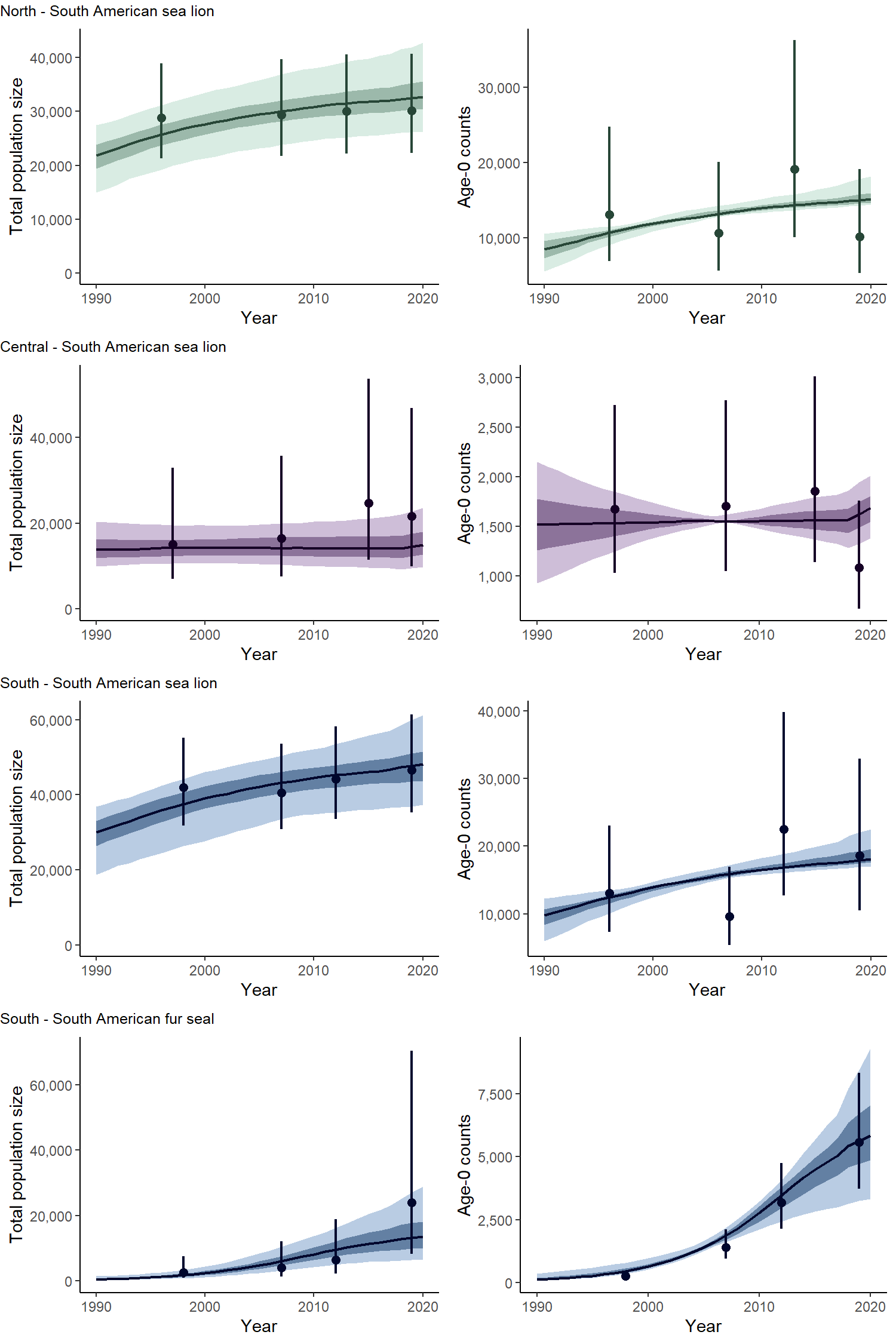 Supplementary Figure 1. Time series of total population (age 1+ abundance) and age-0 (pup) numbers by species/zone, along with the data used to fit the model for the base-case model. The dark lines are posterior medians, while the dark and light shading covers the 50% and 90% probability intervals, respectively. The sampling intervals for the abundance indices account for estimated sampling variance. 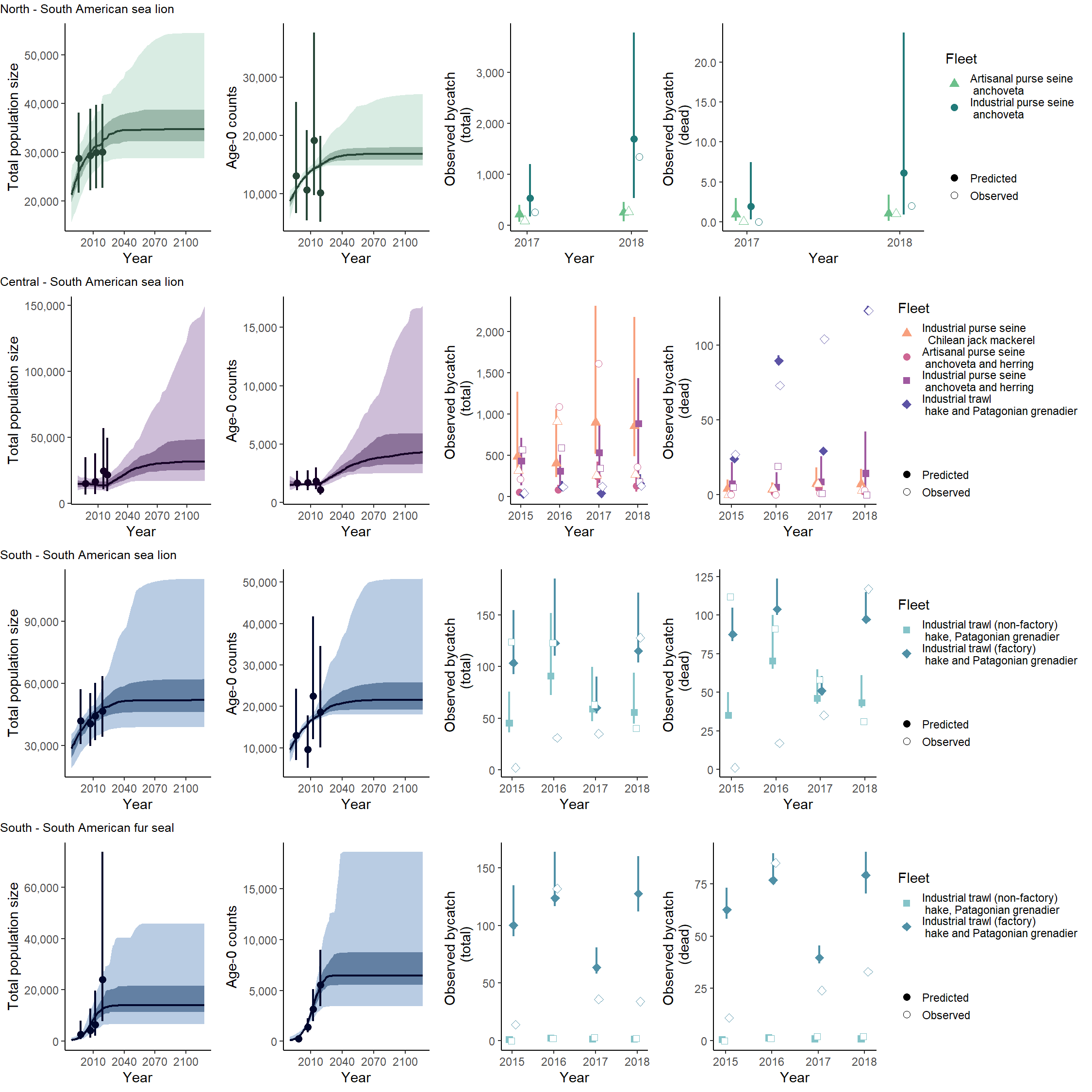 Supplementary Figure 2. Time series of total population (age 1+ abundance) and age-0 (pup) numbers by species/zone, along with the data used to fit the model (left two columns). The dark lines in the left two columns are posterior medians, while the dark and light shading covers the 50% and 90% probability intervals, respectively. The sampling intervals for the abundance indices account for estimated sampling variance. The two right columns show the fit to the bycatch data (data open symbols; closed symbols posterior medians and lines posterior 90% intervals). The results are for the alternative model 1.Supplementary Figure 3. Time series of total population (age 1+ abundance) and age-0 (pup) numbers by species/zone, along with the data used to fit the model (left two columns). The dark lines in the left two columns are posterior medians, while the dark and light shading covers the 50% and 90% probability intervals, respectively. The sampling intervals for the abundance indices account for estimated sampling variance. The two right columns show the fit to the bycatch data (data open symbols; closed symbols posterior medians and lines posterior 90% intervals). The results are for the alternative model 2.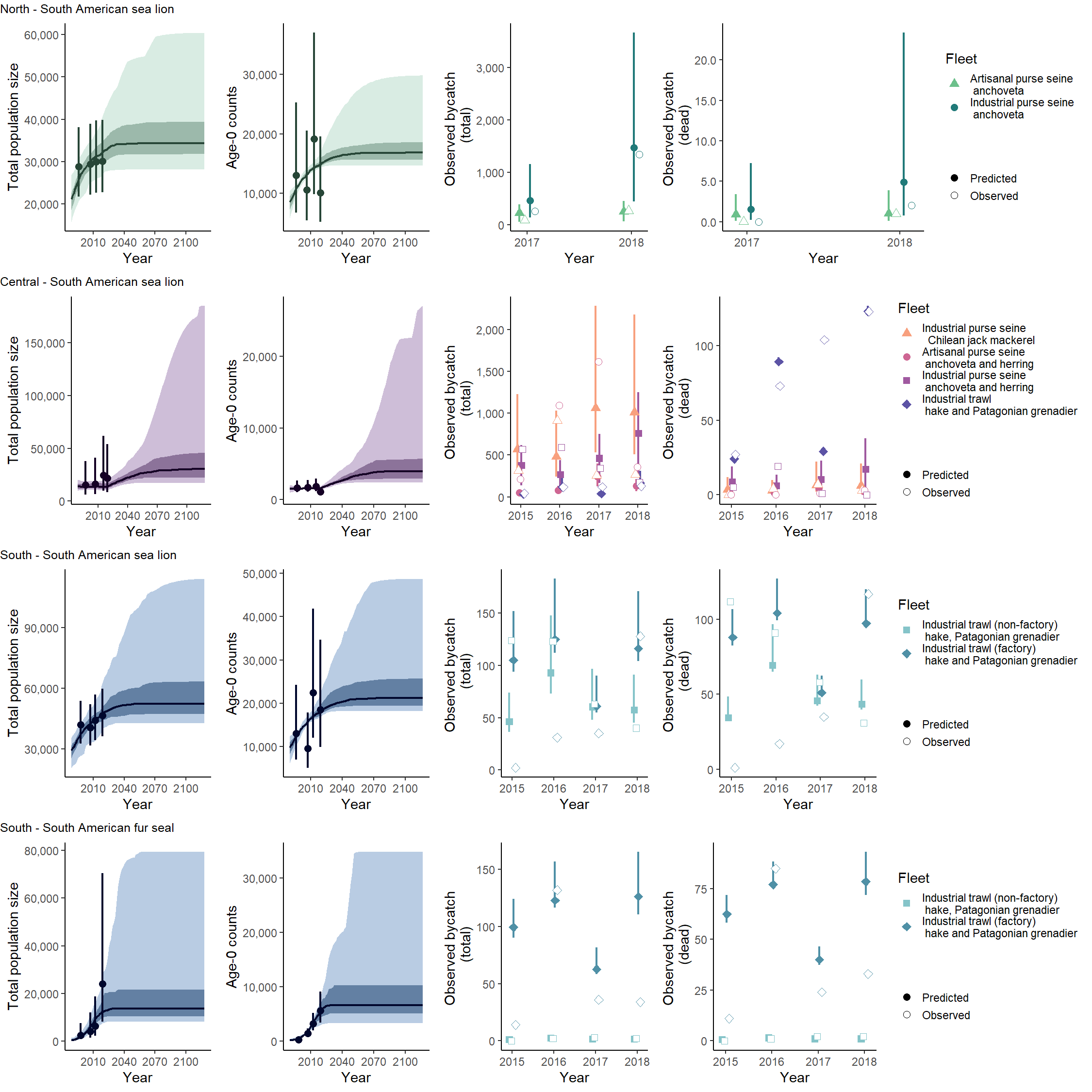 Supplementary Figure 4. Time series of total population (age 1+ abundance) and age-0 (pup) numbers by species/zone, along with the data used to fit the model (left two columns). The dark lines in the left two columns are posterior medians, while the dark and light shading covers the 50% and 90% probability intervals, respectively. The sampling intervals for the abundance indices account for estimated sampling variance. The two right columns show the fit to the bycatch data (data open symbols; closed symbols posterior medians and lines posterior 90% intervals). The results are for the alternative model 3.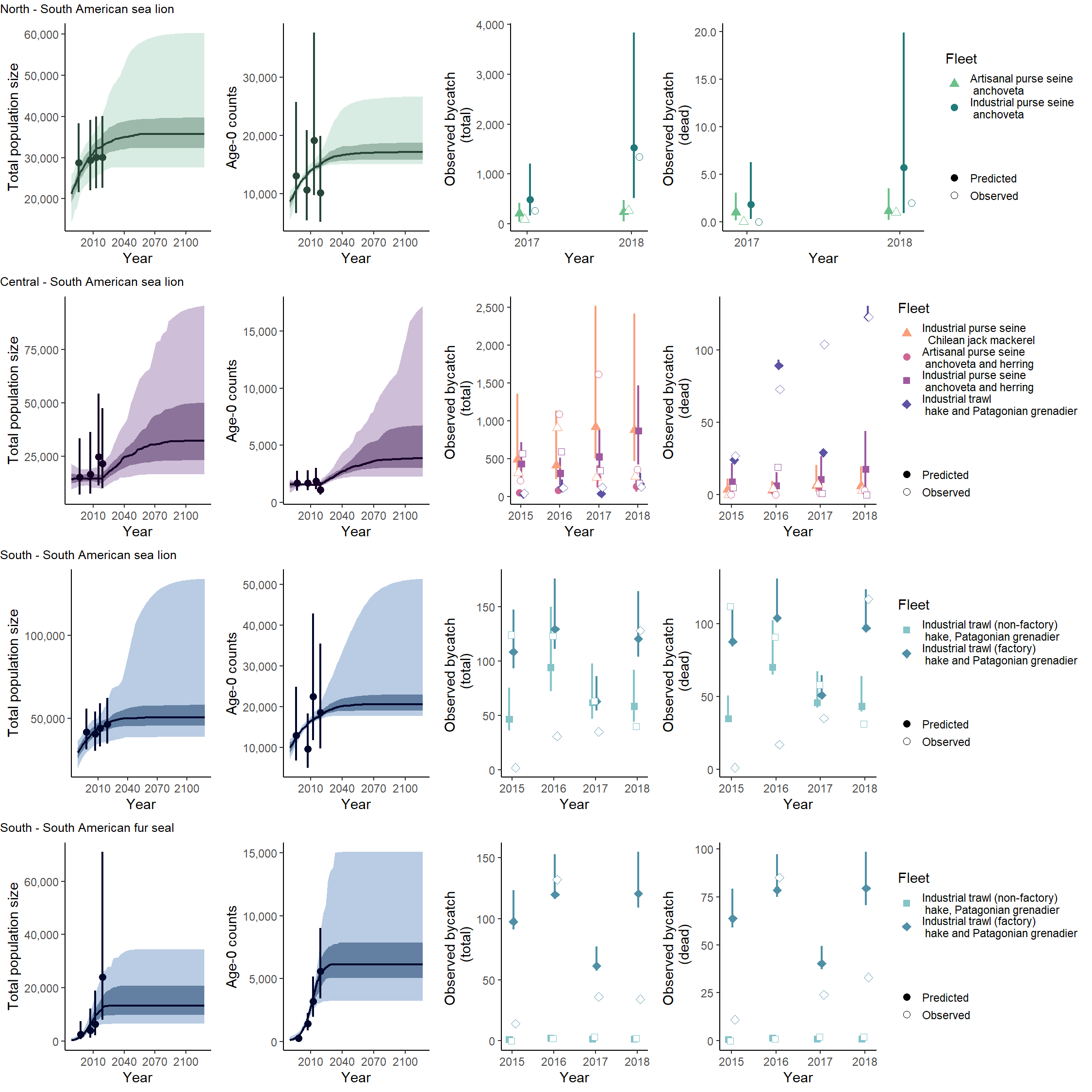 Supplementary Figure 5. Time series of total population (age 1+ abundance) and age-0 (pup) numbers by species/zone, along with the data used to fit the model (left two columns). The dark lines in the left two columns are posterior medians, while the dark and light shading covers the 50% and 90% probability intervals, respectively. The sampling intervals for the abundance indices account for estimated sampling variance. The two right columns show the fit to the bycatch data (data open symbols; closed symbols posterior medians and lines posterior 90% intervals). The results are for the alternative model 4.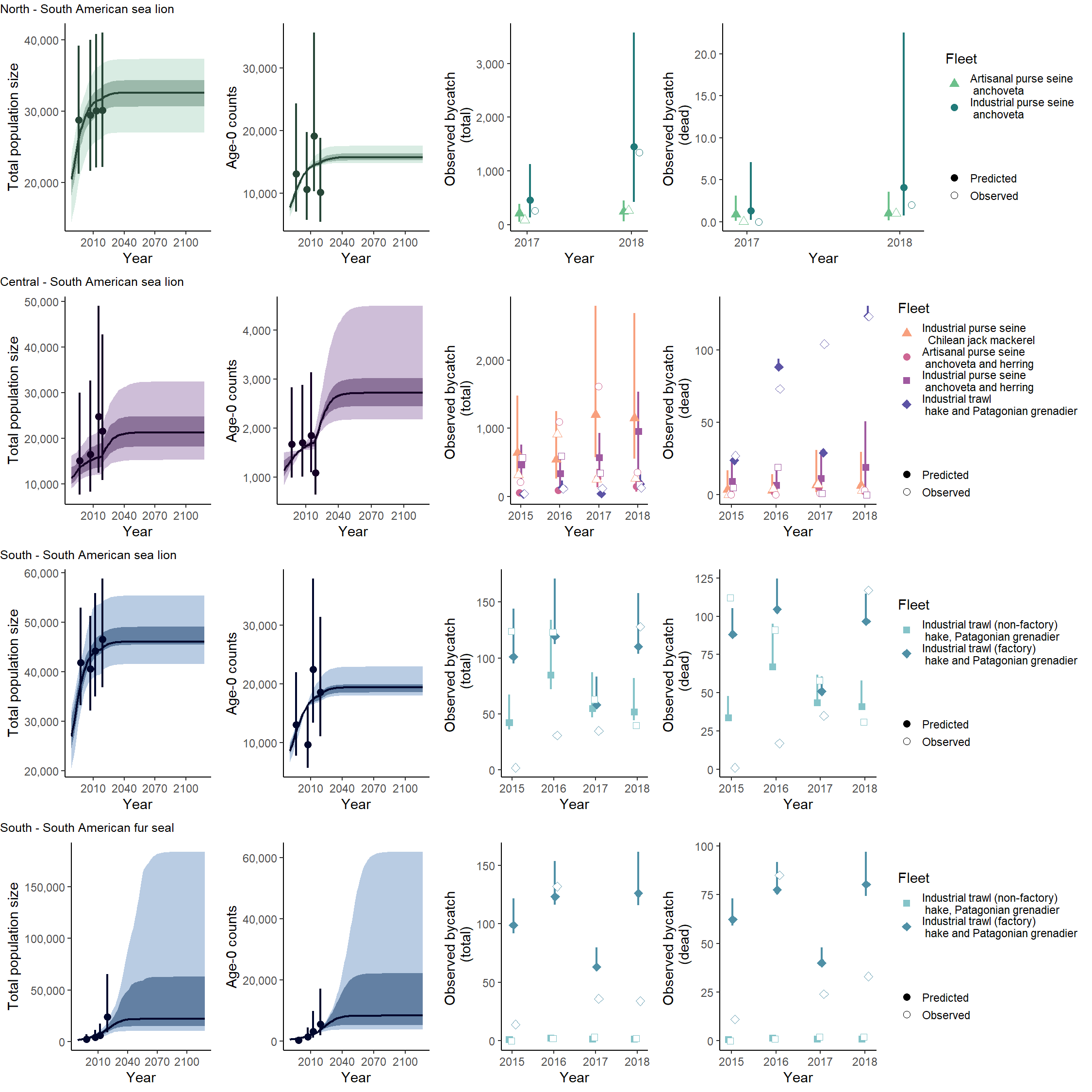 Supplementary Figure 6. Time series of total population (age 1+ abundance) and age-0 (pup) numbers by species/zone, along with the data used to fit the model (left two columns). The dark lines in the left two columns are posterior medians, while the dark and light shading covers the 50% and 90% probability intervals, respectively. The sampling intervals for the abundance indices account for estimated sampling variance. The two right columns show the fit to the bycatch data (data open symbols; closed symbols posterior medians and lines posterior 90% intervals). The results are for the alternative model 5.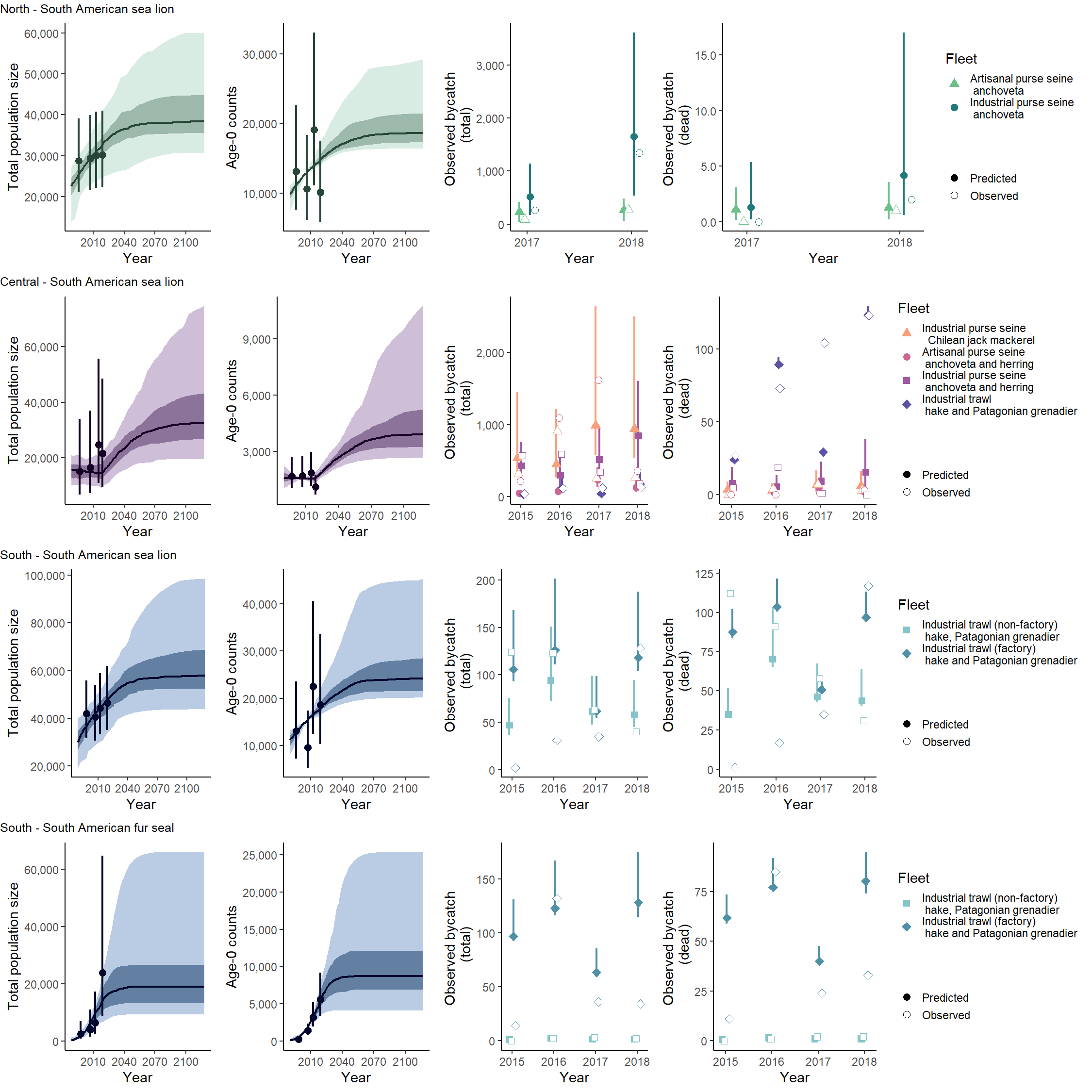 Supplementary Figure 7. Time series of total population (age 1+ abundance) and age-0 (pup) numbers by species/zone, along with the data used to fit the model (left two columns). The dark lines in the left two columns are posterior medians, while the dark and light shading covers the 50% and 90% probability intervals, respectively. The sampling intervals for the abundance indices account for estimated sampling variance. The two right columns show the fit to the bycatch data (data open symbols; closed symbols posterior medians and lines posterior 90% intervals). The results are for the alternative model 6.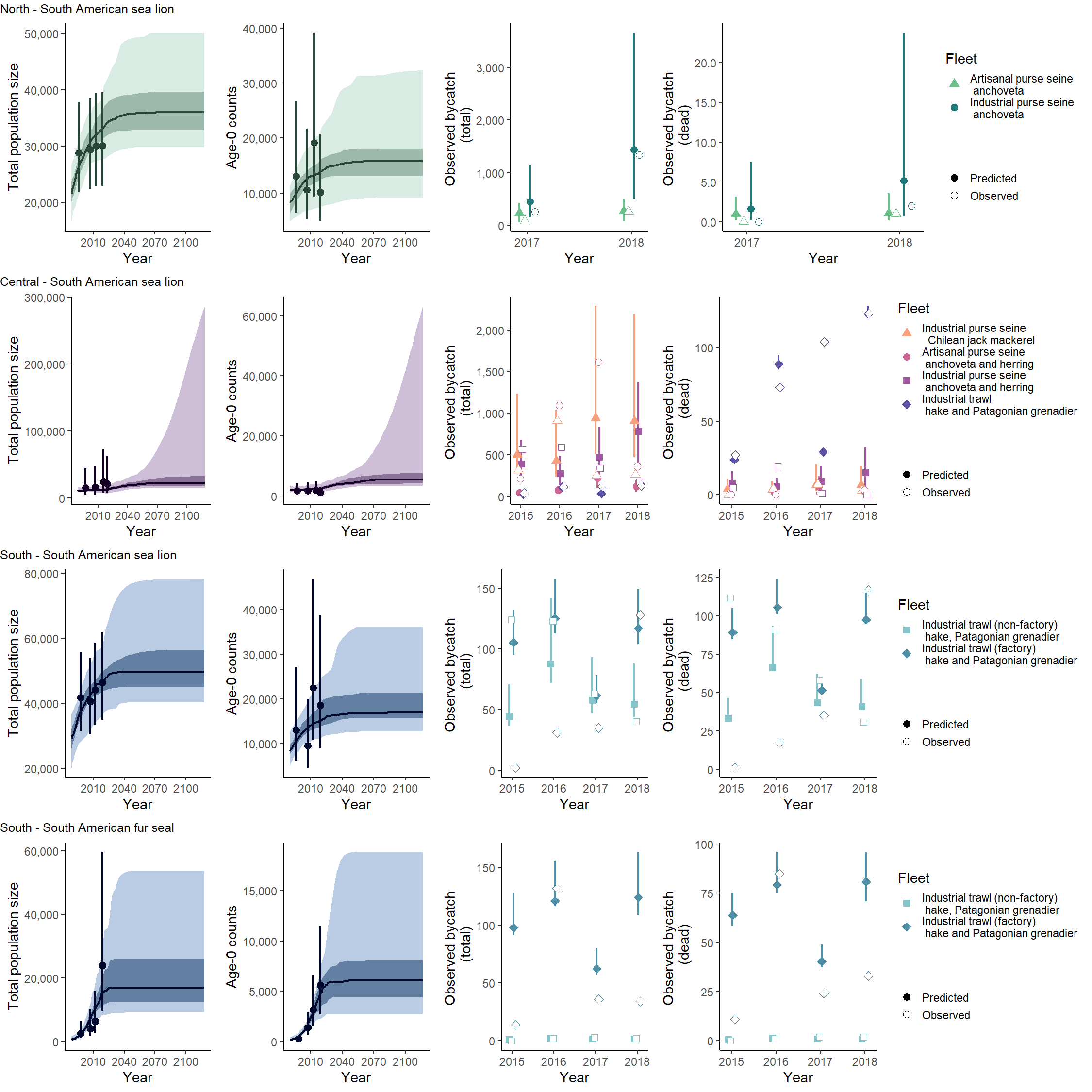 Supplementary Figure 8. Time series of total population (age 1+ abundance) and age-0 (pup) numbers by species/zone, along with the data used to fit the model (left two columns). The dark lines in the left two columns are posterior medians, while the dark and light shading covers the 50% and 90% probability intervals, respectively. The sampling intervals for the abundance indices account for estimated sampling variance. The two right columns show the fit to the bycatch data (data open symbols; closed symbols posterior medians and lines posterior 90% intervals). The results are for the alternative model 7.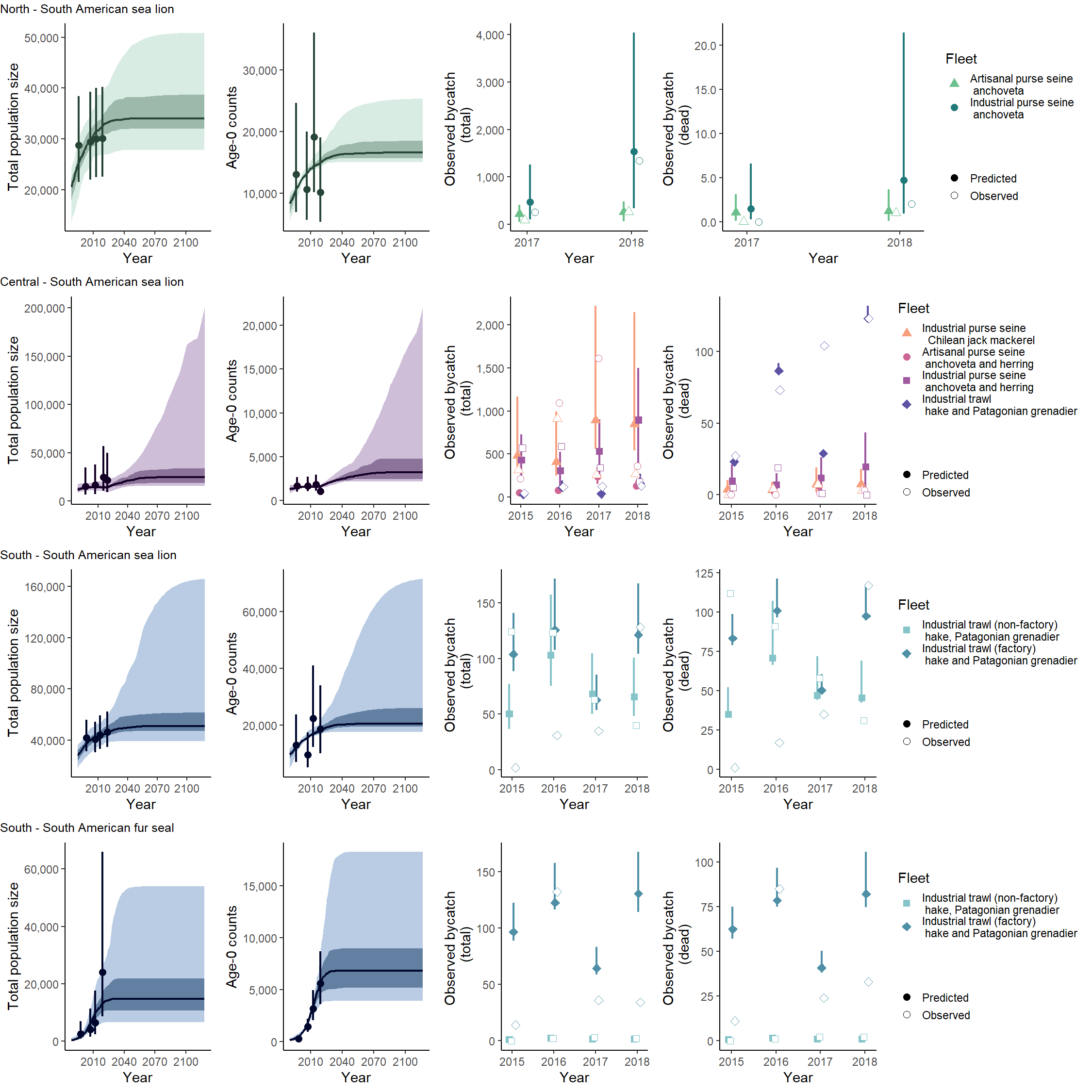 Supplementary Figure 9. Time series of total population (age 1+ abundance) and age-0 (pup) numbers by species/zone, along with the data used to fit the model (left two columns). The dark lines in the left two columns are posterior medians, while the dark and light shading covers the 50% and 90% probability intervals, respectively. The sampling intervals for the abundance indices account for estimated sampling variance. The two right columns show the fit to the bycatch data (data open symbols; closed symbols posterior medians and lines posterior 90% intervals). The results are for the alternative model 8.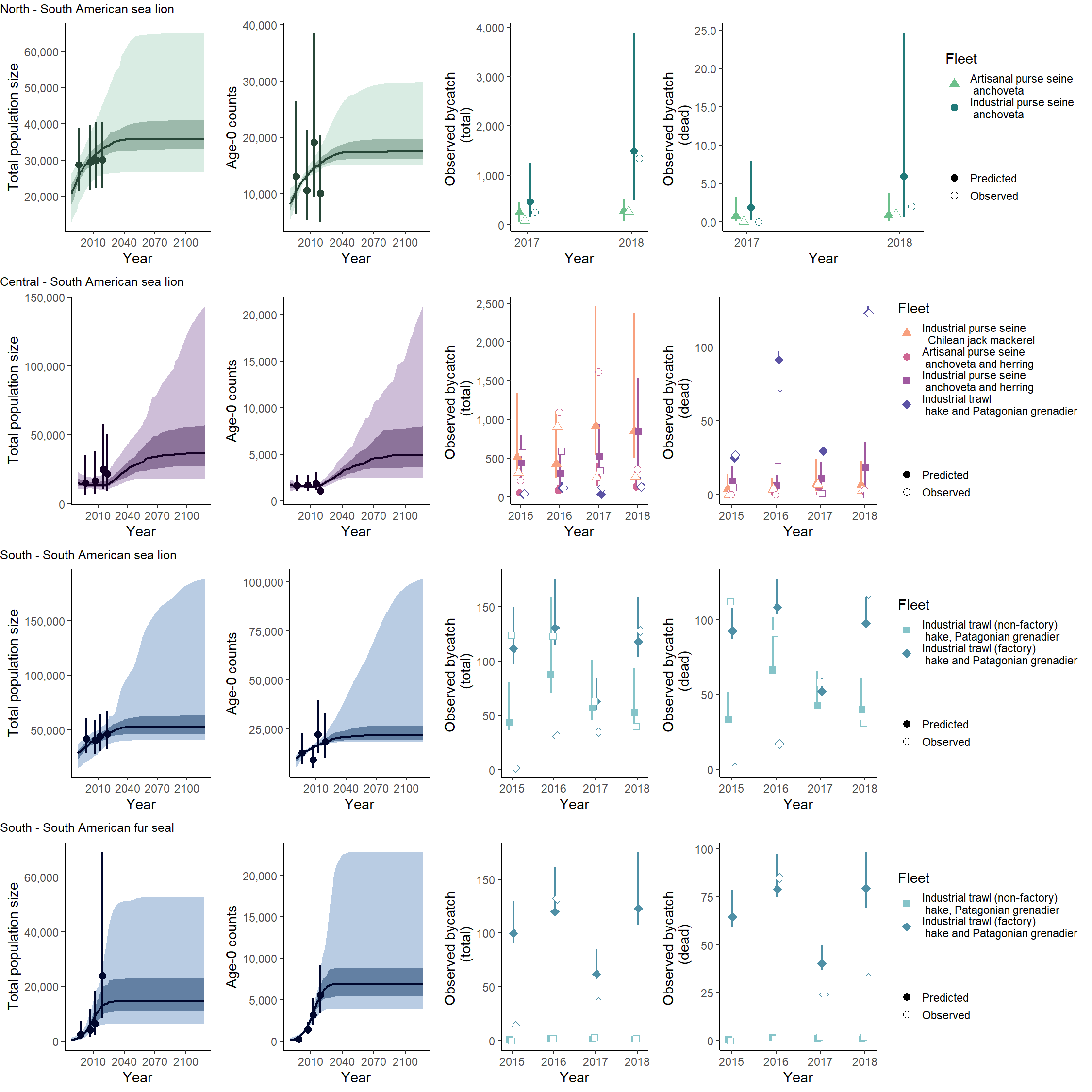 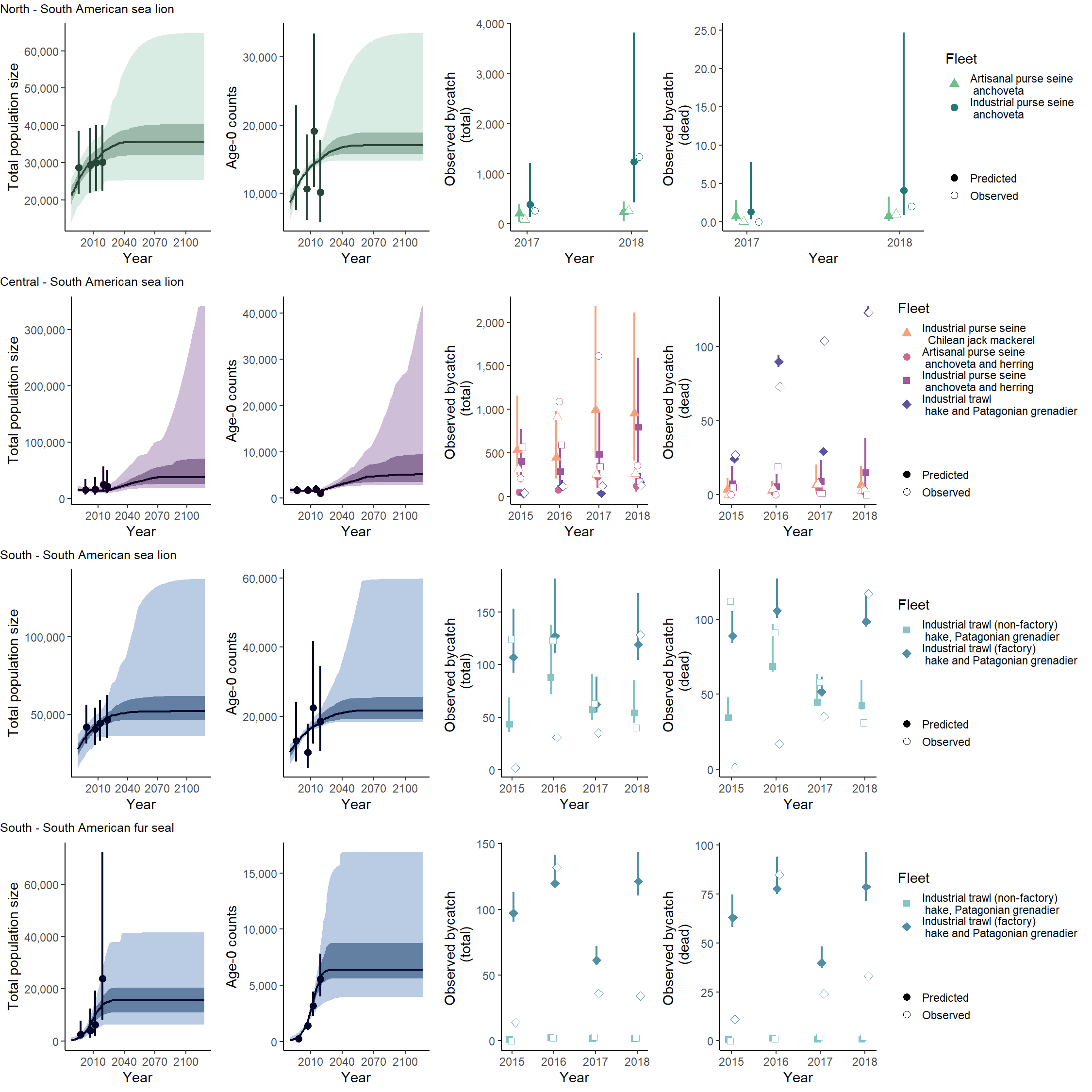 Supplementary Figure 10. Time series of total population (age 1+ abundance) and age-0 (pup) numbers by species/zone, along with the data used to fit the model (left two columns). The dark lines in the left two columns are posterior medians, while the dark and light shading covers the 50% and 90% probability intervals, respectively. The sampling intervals for the abundance indices account for estimated sampling variance. The two right columns show the fit to the bycatch data (data open symbols; closed symbols posterior medians and lines posterior 90% intervals). The results are for a model in which the prior for post-release mortality is U[0,1] for all fleets.Year1+ abundancePupsNorth1996*2878113083200729406106162012300161913420193012110127Central1997*151631677200716052170520152478418552019216101085South1998*418871304120074058896082012441972248620194652018615Year1+ abundancePupsNorth1998*25652632007411614082012641231832019240175579Target SpeciesGear typeNumber of vesselsZone of operationZone based on administrative region numbersAnchoveta / Chilean silversideArtisanal Purse seine76XV-II Regions: 1 Mar-31 Dec; Chilean province (0- 5 nm) XV to II RegionsNorthAnchovetaArtisanal Purse seine43Chilean province (0-5 nm) III to IV RegionsNorthAnchovetaArtisanal Purse seine442Jul and 5 Oct-30 Nov X Region: 15 Apr-15 Sep and 15 Oct-15 MarCentralAnchoveta / Chilean silversideIndustrial Purse seine58XV-II Regions: 1 Mar-31 Dec Chilean province (1-200 nm) XV to II RegionsNorthAnchovetaIndustrial Purse seine14Chilean province (5-200 nm) III to IV RegionsNorthAnchovetaIndustrial Purse seine28Jul and 5 Oct-30 Nov X Region: 15 Apr-15 Sep and 15 Oct-15 MarCentralChilean jack mackerelArtisanal Purse seine605All year; Chilean province XV to X Regions (0-5 nm (artisanal fishing))North / CentralChilean jack mackerelIndustrial Purse seine87All year; XV to X Regions 5-200 nm and SPRFMO area (industrial fishing)North/CentralYearZoneFisheryBycatchObserverDeadAliveCoverageSouth American Sea LionSouth American Sea LionSouth American Sea LionSouth American Sea LionSouth American Sea LionSouth American Sea Lion2017NorthArtisanal purse seine (anchovy & sardine)0891.402018NorthArtisanal purse seine (anchovy & sardine)12671.582017NorthIndustrial purse seine (anchovy & sardine)02594.472018NorthIndustrial purse seine (anchovy & sardine)2133914.232015CentralIndustrial purse seine (jack mackerel)031610.512016CentralIndustrial purse seine (jack mackerel)49088.772017CentralIndustrial purse seine (jack mackerel)724919.392018CentralIndustrial purse seine (jack mackerel)326418.472015CentralArtisanal purse seine (anchovy & sardine)02140.472016CentralArtisanal purse seine (anchovy & sardine)010920.802017CentralArtisanal purse seine (anchovy & sardine)116152.242018CentralArtisanal purse seine (anchovy & sardine)33551.342015CentralIndustrial purse seine (anchovy & sardine)55648.292016CentralIndustrial purse seine (anchovy & sardine)195725.872017CentralIndustrial purse seine (anchovy & sardine)134110.112018CentralIndustrial purse seine (anchovy & sardine)017716.672015CentralTrawl fishery271619.362016CentralTrawl fishery734472.052017CentralTrawl fishery104171002018CentralTrawl fishery12361002015SouthIce trawler fleet1121229.142016SouthIce trawler fleet913257.842017SouthIce trawler fleet58537.532018SouthIce trawler fleet31935.192015SouthTrawl factory fleet1174.752016SouthTrawl factory fleet171488.062017SouthTrawl factory fleet35042.762018SouthTrawl factory fleet1171181.04South American fur sealSouth American fur sealSouth American fur sealSouth American fur sealSouth American fur sealSouth American fur seal2015SouthIce trawler fleet0029.142016SouthIce trawler fleet1157.842017SouthIce trawler fleet2137.532018SouthIce trawler fleet2035.192015SouthTrawl factory fleet11374.752016SouthTrawl factory fleet854788.062017SouthTrawl factory fleet241242.762018SouthTrawl factory fleet33181.04ZoneFisheryCatchabilityProbability of dying immediately South American Sea LionSouth American Sea LionSouth American Sea LionSouth American Sea LionNorthArtisanal purse seine (anchovy & sardine)U[0.01, 0.95]U[0, 0.01]NorthIndustrial purse seine (anchovy & sardine)U[0.01, 0.95]U[0, 0.01]CentralIndustrial purse seine (jack mackerel)U[0.2, 0.95]U[0, 0.02]CentralArtisanal purse seine (anchovy & sardine)U[0.2, 0.95]U[0, 0.04]CentralIndustrial purse seine (anchovy & sardine)U[0.02, 0.60]U[0, 0.04]CentralTrawl fisheryU[0.01, 0.05]U[0.05, 0.90]SouthIce trawler fleetU[0, 0.01]U[0.45, 0.95]SouthTrawl factory fleetU[0, 0.01]U[0.45, 0.95]South American fur sealSouth American fur sealSouth American fur sealSouth American fur sealSouthIce trawler fleetU[0, 0.001]U[0.35, 0.95]SouthTrawl factory fleetU[0, 0.05]U[0.35, 0.85]Species / ZoneMSYR1+K1+Population Size in reference yearSampling CV (1+ numbers)Sampling CV (pups)N1990/KSouth American Sea LionSouth American Sea LionSouth American Sea LionSouth American Sea LionSouth American Sea LionSouth American Sea LionSouth American Sea LionNorth0.04234,54924,3060.1790.3850.617[0.022; 0.094][28,613; 56,605][19,880; 29,674][0.106; 0.669][0.208; 0.798][0.311; 0.693]Central0.02929,604140100.4540.310.492[0.021; 0.092][17,765;353,701][10,407; 19,652][0.154; 0.943][0.149; 0.669][0.04; 0.662]South0.05246,82335,4800.1380.3890.574[0.021; 0.096][42,035;103,513][27,927; 41,070][0.1; 0.407][0.217; 0.719][0.272; 0.676]South American fur sealSouth American fur sealSouth American fur sealSouth American fur sealSouth American fur sealSouth American fur sealSouth American fur sealSouth0.10815,1301,2080.7040.2970.024[0.071; 0.138][7,232; 47,934][658; 2,632][0.349; 0.949][0.132; 0.762][0.012; 0.121]Model2020 depletionFishery 1Fishery 2Base case0.925723361[0.67; 0.993][98; 2259][50; 2003]Model 10.925754475[0.642; 0.991][90; 2387][71; 1829]Model 20.928678355[0.606; 0.992][77; 2517][58; 1593]Model 30.917720398[0.651; 0.99][106; 2126][62; 1362]Model 40.973666304[0.945; 0.987][88; 2216][55; 1681]Model 50.812839297[0.602; 0.912][127; 2297][44; 1215]Model 60.927728368[0.729; 0.989][119; 2290][48; 1736]Model 70.944729324[0.659; 0.992][47; 2289][59; 1439]Model 80.915587457[0.611; 0.991][89; 2511][43; 1950]Model2020 depletionFishery 1Fishery 2Fishery 3Fishery 4Base case0.503412214710241258[0.044; 0.913][117; 1183][480; 5009][259; 2602][1204; 1358]Model 10.41846021349981294[0.095; 0.828][165; 1112][478; 4206][252; 3132][1240; 1368]Model 20.457351184810661489[0.066; 0.85][104; 1168][528; 4469][297; 2345][1331; 1906]Model 30.476344243510721246[0.096; 0.881][105; 1064][358; 5056][307; 2628][1191; 1314]Model 40.767368211911701240[0.565; 0.895][97; 1639][526; 5743][252; 3234][1205; 1326]Model 50.48634720359831268[0.146; 0.681][114; 924][326; 5028][244; 2491][1211; 1345]Model 60.53438123129541243[0.037; 0.876][134; 1126][558; 5251][336; 2043][1200; 1379]Model 70.537383257311651189[0.059; 0.881][95; 1005][750; 4199][297; 2646][1139; 1270]Model 80.373407232711841318[0.079; 0.799][134; 1380][444; 5670][313; 2446][1263; 1436]Model2020 depletionFishery 1Fishery 2Base case0.95611791182[0.459;0.982][1122;1813][1116;1406]Model 10.87612411196[0.533;0.983][1136;1809][1134;1414]Model 20.89514111303[0.435;0.983][1212;1962][1193;1636]Model 30.91111891172[0.434;0.983][1117;1731][1123;1482]Model 40.96111611180[0.946;0.969][1126;1646][1161;1409]Model 50.76612241174[0.505;0.891][1128;1788][1113;1379]Model 60.95511641197[0.688;0.984][1123;1633][1138;1404]Model 70.89312011118[0.319;0.985][1117;1778][1055;1315]Model 80.88211661255[0.218;0.98][1125;1784][1171;1456]Model2020 depletionFishery 1Fishery 2Base case0.86123832[0.31;0.961][18;42][771;1005]Model 10.90924846[0.402;0.976][19;41][796;1021]Model 20.877311050[0.202;0.97][22;48][937;1197]Model 30.92525827[0.347;0.975][18;37][757;1010]Model 40.45424838[0.07;0.777][18;40][801;986]Model 50.64624824[0.255;0.886][19;42][779;972]Model 60.88323849[0.316;0.977][18;41][773;1000]Model 70.89423812[0.371;0.972][17;42][761;973]Model 80.89726851[0.267;0.967][18;49][778;1029]